Formularz zgłoszeniowy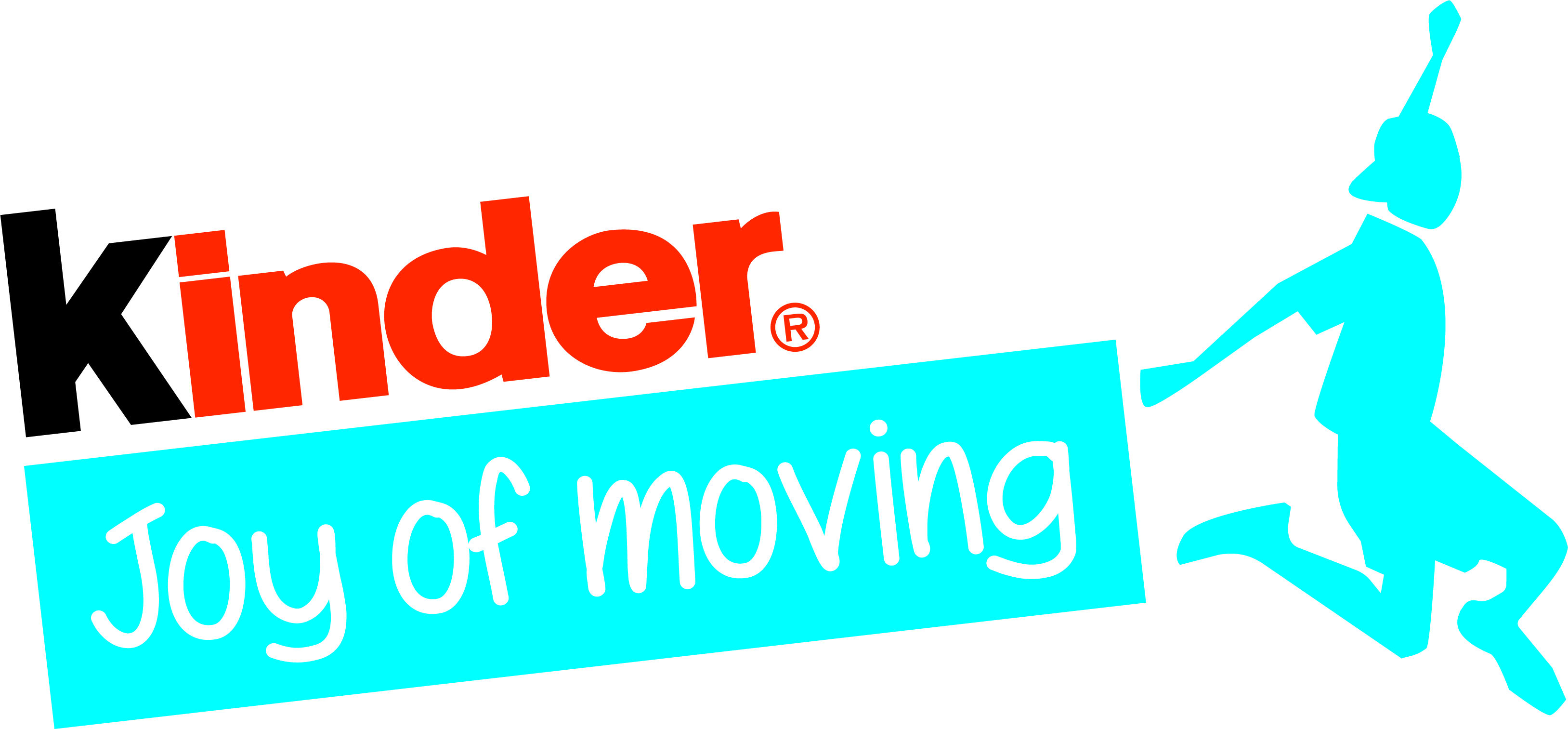 XXVIII Ogólnopolskie Mistrzostwa w Minisiatkówceo Puchar KINDER Joy of moving 2021/2022 Imię i nazwisko Uczestnika								Wiek UczestnikaImię i nazwisko rodzica / opiekuna prawnego dziecka						Seria i numer dowoduImię i nazwisko rodzica / opiekuna prawnego dziecka	                                                                                                                 Seria i numer dowoduZgoda na udział w WydarzeniuMy, niżej podpisani, wyrażamy niniejszym zgodę na jego/jej udział w XXVIII edycji Ogólnopolskich Mistrzostw w Minisiatkówce o Puchar KINDER Joy of moving 2021/2022 (dalej: „Mistrzostwa“) organizowanych przez Polski Związek Piłki Siatkowej z siedzibą w Warszawie (02-801) ul. Puławska 383 (dalej: „Organizator“). Oświadczamy, że nie ma jakichkolwiek przeciwwskazań zdrowotnych i medycznych do uczestnictwa dziecka w Wydarzeniu, a w razie wypadku wyrażamy zgodę na udzielenie dziecku pierwszej pomocy medycznej. Jednocześnie oświadczamy, że zapoznaliśmy się z Regulaminem Wydarzenia i akceptujemy wymienione warunki i zasady uczestnictwa. Oświadczamy, że nasze dziecko będzie je przestrzegało za co bierzemy pełną odpowiedzialność. W związku z przyjęciem zgłoszenia naszego dziecka i dopuszczeniem do udziału w Wydarzeniu, dobrowolnie zobowiązujemy się do niewnoszenia żadnych roszczeń cywilno – prawnych w stosunku do organizatora i jego oficjalnych reprezentantów, pracowników i agentów, z tytułu odszkodowań lub kosztów poniesionych w razie śmierci lub odniesionych kontuzji przez nasze dziecko, lub inne osoby towarzyszące mu w Wydarzeniu. Oświadczamy, że uczestnictwo dziecka w Wydarzeniu odbywa się za naszą wiedzą, zgodą i na naszą odpowiedzialność.Podpis Uczestnika	Podpis rodzica / opiekuna prawnego Uczestnika	Podpis rodzica / opiekuna prawnego UczestnikaDobrowolne zgody Uczestników i ich rodziców / opiekunów prawnych na wykorzystanie danych Uczestników dla celów promocyjno-wizerunkowych Ferrero Polska Commercial Sp. z o.o. oraz Polskiego Zwiazku Pilki Siatkowej My, niżej podpisani wyrażamy zgodę na nieodpłatne utrwalanie i rozpowszechnianie wizerunku Uczestnika i jego wypowiedzi utrwalonych w związku z udziałem w Mistrzostwach organizowanym przez Organizatora i Ferrero Polska Commercial Sp. z o.o. z siedzibą w Warszawie (02-952), ul. Wiertnicza 126 („Ferrero”), bez ograniczenia czasowego, terytorialnego i ilościowego, poprzez: wytwarzanie dowolną techniką egzemplarzy, na których wizerunek utrwalono, wprowadzanie do obrotu, użyczenie lub najem oryginału albo egzemplarzy, publiczne wykonanie, wystawienie, wyświetlenie, odtworzenie oraz nadawanie i reemitowanie, publiczne udostępnianie w Internecie, używanie we wszystkich formach promocji Organizatora, Ferrero, programu KINDER Joy of moving oraz Mistrzostw, a także ich ewentualnych przyszłych edycji, w tym także za pośrednictwem wszelkich środków masowego przekazu, wykonywanie oraz zezwalanie na wykonywanie przez osoby trzecie opracowań (w tym przeróbek i adaptacji). Wyrażamy zgodę na przenoszenie tych uprawnień na osoby trzecie, z zastrzeżeniem, że forma prezentacji nie będzie obraźliwa. Oświadczamy, iż rezygnujemy z autoryzacji zdjęć, filmów, nagrań i innych materiałów z wizerunkiem Uczestnika oraz wyrażamy zgodę na opisywanie materiałów imieniem Uczestnika i miejscowością jego zamieszkania.Podpis Uczestnika	Podpis rodzica / opiekuna prawnego Uczestnika	Podpis rodzica / opiekuna prawnego UczestnikaWyrażamy zgodę na przetwarzanie przez Ferrero danych osobowych Uczestnika zawartych w materiałach utrwalonych w związku z Wydarzeniem w postaci imienia, nazwiska, przynależności klubowej, miejsca zamieszkania, wieku, wizerunku i głosu Uczestnika w celach promocyjnyo-wiezerunkowych Ferrero, polegających na tworzeniu i rozpowszechnianiu materiałów promocyjnych zawierających ww. dane Uczestnika w:Internecie (na stronach internetowych należących do Ferrero, w tym kinderjoyofmoving.pl/kinderjoyofmoving.com oraz w mediach społecznościowych na stronach poświęconych Mistrzostwom i programowi KINDER Joy of moving); telewizji, prasie, na billboardach, plakatach, ulotkach; w środkach komunikacji wewnętrznej podmiotów należących do Grupy Ferrero,Niniejszą zgodę mogą Państwo wycofać w każdym momencie pisząc na adres e-mail: iod.polska@ferrero.com, bez wpływu na zgodność z prawem przetwarzania, którego dokonano przed jej wycofaniem. Podpis Uczestnika	Podpis rodzica / opiekuna prawnego Uczestnika	Podpis rodzica / opiekuna prawnego UczestnikaWyrażamy zgodę na przetwarzanie przez Organizatora danych osobowych Uczestnika zawartych w materiałach utrwalonych w związku z Wydarzeniem w postaci imienia, nazwiska, przynależności klubowej, wieku, wizerunku Uczestnika) (wybierz właściwe):  w celach promocyjnych i marketingowych Organizatora, polegających na tworzeniu i rozpowszechnianiu materiałów promocyjnych zawierających ww. dane Uczestnika w Internecie (na stronach internetowych należących do Organizatora oraz w mediach społecznościowych); telewizji, prasie, na billboardach, plakatach, ulotkach; w celu udostępnienia ich Ferrero.Niniejsze zgody mogą Państwo wycofać w każdym momencie pisząc na adres e-mail: [adres e-mail Organizatora do kontaktu w sprawach dot. Ochrony danych], bez wpływu na zgodność z prawem przetwarzania, którego dokonano przed jej wycofaniem.Podpis Uczestnika	Podpis rodzica / opiekuna prawnego Uczestnika	Podpis rodzica / opiekuna prawnego Uczestnika Informacje o przetwarzaniu danych osobowych Przetwarzanie danych osobowych przez OrganizatoraAdministratorem danych osobowych Uczestników, rodziców, opiekunów prawnych, osób wnoszących reklamacje, zebranych w niniejszym formularzu oraz zebranych podczas i w związku z orgazizacja XXVII edycji Ogolnopolskich Mistrzostw w Minisiatkowce o Puchar KINDER Joy of moving 2021/2022 (w szczególności w postaci wizerunku i głosu Uczestników, rodziców i opiekunów zawartych na zdjęciach i w nagraniach audio-video) jest Organizator. Z Organizatorem można skontaktować się w formie pisemej na adres: ul. Puławska 383, Warszawa, adres e-mail pzps@pzps.pl. Podane dane będą przetwarzane przez Organizatora w celach zapewnienia Uczestnikom udziału w Mistrzostwach na podstawie umowy zawieranej przez akceptację regulaminu Mistrzostw oraz w celach promocji Mistrzostw i podobnych imprez sportowych organizowanych w latach kolejnych – na podstawie zgody Uczestników i ich przedstawicieli ustawowych. Dane będą przetwarzane także w celach archiwalnych, informacyjnych, dowodowych i w celu rozpatrzenia reklamacji i udzielania na nie odpowiedzi – przetwarzanie danych jest niezbędne do zrealizowania prawnie usprawiedliwionego interesu administratora, tj. przechowywania informacji na potrzeby ustalenia i dochodzenia ewentualnych roszczeń lub obrony przed roszczeniami, albo polubownego rozstrzygnięcia ewentualnego sporu zgłoszonego w formie reklamacji – podstawę prawną przetwarzania danych stanowi art. 6 ust. 1 lit f) Rozporządzenia; Podane dane mogą być przekazywane Ferrero, podmiotom przetwarzającym dane osobowe na zlecenie Organizatora, m.in. dostawcom usług pomiaru czasu, IT, agencjom marketingowym – przy czym takie podmioty będą przetwarzać dane na podstawie umowy z Organizatorem, wyłącznie w zakresie i celu zgodnym z podanym w pkt 3.1.2. Dane mogą być także przekazywane poczcie polskiej lub kurierowi na potrzeby doręczenia odpowiedzi na reklamację. Dane osobowe Uczestnika nie będą przekazywane do odbiorców znajdujących się w państwach poza Europejskim Obszarem Gospodarczym;Podane dane osobowe będą przechowywane przez czas niezbędny do realizacji Mistrzostw i uprawnień Uczestnika wynikających z udziału w Mistrzostwach  jednakże nie dłuższy niż 5 lat od czasu ich pozyskania. Organizator zaprzestanie przetwarzać dane wykorzystywane do celów promocyjnych wcześniej, jeśli osoba, której dane dotyczą wycofa zgodę na przetwarzanie jej danych w tych celach;Podanie danych osobowych w związku z uczestnictwem w Wydarzeniu  jest konieczne. Podanie danych osobowych w celach promocyjnych jest dobrowolne;Osobie, której dane dotyczą, przysługują następujące prawa:jeśli podstawą przetwarzania danych jest zgoda, prawo do wycofania zgody w dowolnym momencie bez wpływu na zgodność z prawem przetwarzania, którego dokonano na podstawie zgody przed jej wycofaniem;jeśli podstawą przetwarzania danych jest prawnie uzasadniony interes administratora, prawo do zgłoszenia sprzeciwu wobec przetwarzania danych;prawo dostępu do danych,  ich sprostowania, usunięcia, ograniczenia przetwarzania danych oraz prawo do  przenoszenia danych osobowych.W celu skorzystania z powyższych praw prosimy o kontakt pisząc bezpośrednio na adres Organizatora podany w pkt. 1 formularza, Ponadto mogą Państwo wnieść skargę na przetwarzanie przez Organizatora danych osobowych do organu nadzorczego – Prezesa Urzędu Ochrony Danych Osobowych (https://uodo.gov.pl/pl/p/kontakt). Przetwarzanie danych osobowych przez Ferrero.Jeśli wyrażą Państwo zgodę na przetwarzanie przez Ferrero danych osobowych Uczestnika, administratorem jego/jej danych osobowych objętych zgodą (w postaci: imienia, nazwiska, przynależności klubowej, wieku, wizerunku oraz miejsca zamieszkania) oraz danych osobowych Uczestnika i jego/jej rodziców /opiekunów prawnych, zawartych w niniejszym formularzu będzie Ferrero Polska Commercial Sp. z o.o. z siedzibą w Warszawie (02-952), przy ul. Wiertniczej 126.W Ferrero wyznaczono inspektora ochrony danych, z którym można się kontaktować we wszelkich sprawach dotyczących przetwarzania danych osobowych, w tym w celu realizacji praw podmiotów danych, pod adresem e-mail: iod.polska@ferrero.comDane osobowe, o których mowa w pkt 3.2.1. będą przetwarzane na podstawie zgody osoby, której dane dotyczą (lub jej przedstawiciela ustawowego tj.rodzica lub opiekuna prawnego) w celach promocyjnych i/lub marketingowych Ferrero, o których mowa w treści zgody w pkt 2 formularza.Dane osobowe zawarte w niniejszym formularzu będą przetwarzane także w celu wykazania faktu pozyskania ww. zgody oraz na potrzeby ustalenia i dochodzenia ewentualnych roszczeń lub obrony przed roszczeniami, na podstawie prawnie uzasadnionego interesu administratora danych osobowych).Podanie powyższych danych  i wyrażenie zgody na ich przetwarzanie jest dobrowolne. Ich niepodanie nie uniemożliwia udziału Uczestnika w Mistrzostwach.Ferrero będzie przetwarzać dane osobowe przez okres niezbędny do realizacji celów wskazanych w pkt 3.2.3.Ferrero może udostępnić́ dane osobowe: Organizatorowi, administratorom mediów społecznościowych (poprzez ich publikację w tych mediach), spółkom z Grupy Ferrero, agencjom marketingowym i public relations obsługującym Ferrero, a także podmiotom świadczącym na rzecz Ferrero usługi rejestracji obrazu i dźwięku, dostawcom usług IT lub prawnych.Dane osobowe mogą̨ być́ udostępnione do państw znajdujących się poza Europejskim Obszarem Gospodarczym ("EOG"), które nie zapewniają takiego samego poziomu ochrony danych, jaki istnieje w ramach EOG. W takim przypadku Ferrero stosuje odpowiednie zabezpieczenia wymagane przepisami prawa, w celu zapewnienia, że zostanie zachowany poziom ochrony danych zgodny z prawem obowiązującym w UE. Informację o takich zabezpieczeniach mogą Państwo uzyskać kontaktując się z inspektorem ochrony danych osobowych Ferrero.Osobie, której dane dotyczą, przysługują następujące prawa:jeśli podstawą przetwarzania danych jest zgoda, prawo do wycofania zgody w dowolnym momencie bez wpływu na zgodność z prawem przetwarzania, którego dokonano na podstawie zgody przed jej wycofaniem;jeśli podstawą przetwarzania danych jest prawnie uzasadniony interes administratora, prawo do zgłoszenia sprzeciwu wobec przetwarzania danych;prawo dostępu do danych,  ich sprostowania, usunięcia, ograniczenia przetwarzania danych oraz prawo do  przenoszenia danych osobowych.W celu skorzystania z powyższych praw prosimy o kontakt z inspektorem ochrony danych Ferrero pod adresem: iod.polska@ferrero.com lub bezpośrednio na adres Ferrero podany w pkt. 2 formularza z dopiskiem: „dane osobowe: KINDER Joy of moving“.Ponadto mogą Państwo wnieść skargę na przetwarzanie przez Ferrero danych osobowych do organu nadzorczego – Prezesa Urzędu Ochrony Danych Osobowych (https://uodo.gov.pl/pl/p/kontakt). 